НАРУЧИЛАЦКЛИНИЧКИ  ЦЕНТАР ВОЈВОДИНЕул. Хајдук Вељкова бр. 1, Нови Сад(www.kcv.rs)ОБАВЕШТЕЊЕ О ЗАКЉУЧЕНОМ УГОВОРУ У  ПОСТУПКУ ЈАВНЕ НАБАВКЕ БРОЈ 239-18-OС, Уговор бр.1  партија 1Врста наручиоца: ЗДРАВСТВОВрста предмета: Опис предмета набавке, назив и ознака из општег речника набавке: Ситан остеосинтетски материјал33183100 - ортопедски имплантати 33141700 - ортопедски материјалУговорена вредност: без ПДВ-а  501.000,00 динара, односно  551.100,00 динара са ПДВ-ом.Критеријум за доделу оквирног споразума: Економски најповољнија понуда. Датум доношења одлуке о додели оквирног споразума: 18.10.2018.Датум закључења уговора: 07.11.2018.Основни подаци о добављачу:„Ecotrade BG“ д.о.о.	ул. Страхињића Бана 3, НишПериод важења уговора: до дана у којем добављач у целости испоручи наручиоцу добра, односно најдуже годину дана.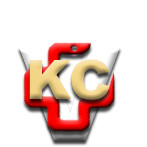 КЛИНИЧКИ ЦЕНТАР ВОЈВОДИНЕАутономна покрајина Војводина, Република СрбијаХајдук Вељкова 1, 21000 Нови Сад,т: +381 21 484 3 484 e-адреса: uprava@kcv.rswww.kcv.rs